見積番号：012015年8月○日お見積書○×株式会社総務部山田様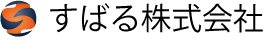 〒110-0012 　東京都台東区竜泉3-39-5TEL:03-5603-2457　FAX:03-5603-5874担当：佐藤　花子お見積金額　216,000円納　　期：2015年9月◯日納品場所：東京都台東区竜泉1-1-1見積有効期限：本見積提出後1ケ月詳細単価数量金額HPデザイン150,0001150,000修正料50,000150,000小計200,000消費税(8%)16,000合計金額216,000備考